ПРОЕКТрешения о предоставлении разрешения на отклонение от предельных параметров разрешенного строительства, реконструкции объектов капитального строительства, установленных в градостроительном регламенте с основным видом разрешенного использования земельного участка- «Зона застройки индивидуальными жилыми домами»Учитывая заявление Александровой Натальи Семеновны о предоставлении разрешения на отклонение от предельных параметров разрешенного строительства, реконструкции объектов капитального строительства, установленных в градостроительном регламенте с основным видом разрешенного использования земельного участка - «Зона застройки индивидуальными жилыми домами», в части: уменьшения минимальных отступов в целях определения места допустимого размещения здания, строения, сооружения, за пределами которых запрещено строительство зданий, строений, сооружений, с западной стороны с 3 м до 2 м, с северной стороны с 3м до 1м при строительстве жилого дома на земельном участке, расположенном по адресу: Российская Федерация, Иркутская область, муниципальный район Иркутский, сельское поселение Хомутовское, село Хомутово, улица Колхозная, земельный участок 200Б, площадью 899 кв.м., кадастровый номер 38:06:100104:3089Схемы расположения земельного участка и планируемого объекта капитального строительства, в отношении которого подготовлен проект решения о предоставлении разрешения на отклонение от предельных параметров разрешенного строительства, реконструкции объектов капитального строительства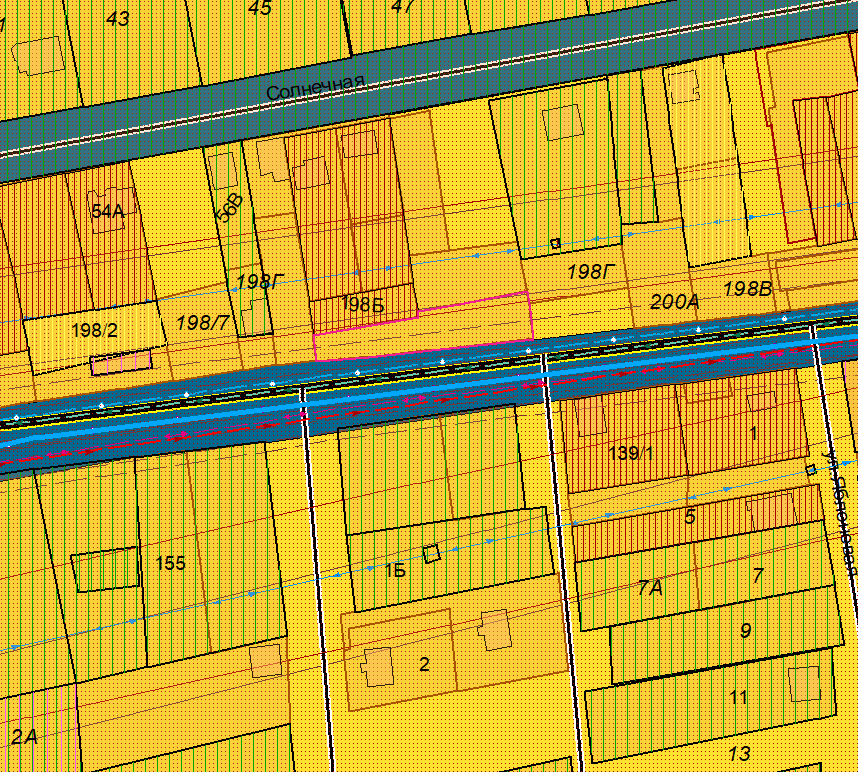 